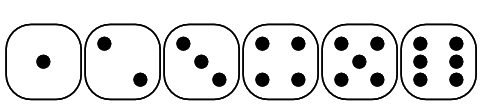 Secure a job!Secure a job!Secure a job!Secure a job!Secure a job!Secure a job!Teacher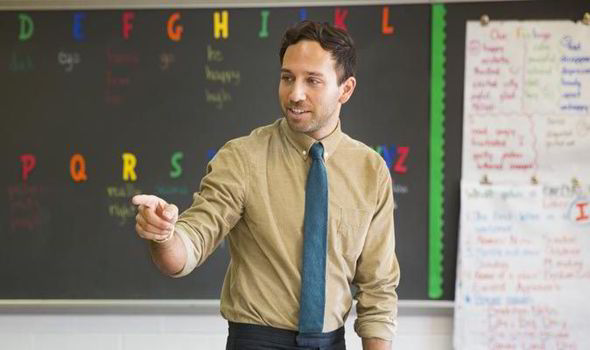 Salary: £29 005Hours per week: 48 (average)Plumber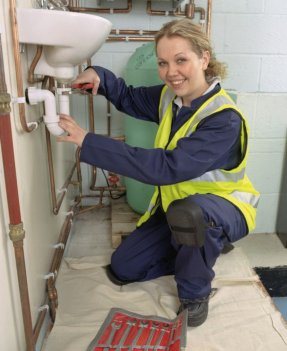 Wage: £11.33 per hourHours per week: 40Research Scientist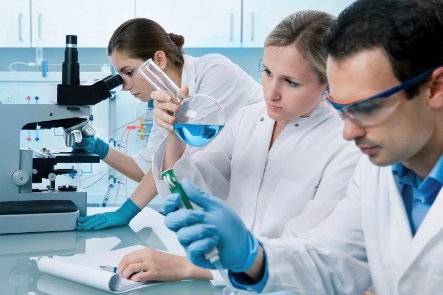 Salary: £30 345Hours per week: 40Nurse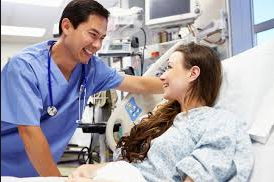 Salary: £23 478Hours per week: 37.5Sales Assistant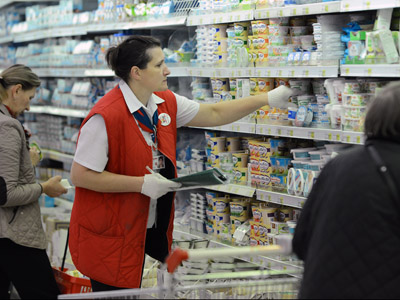 Wage: £6.91 per hourHours per week: 40Factory Worker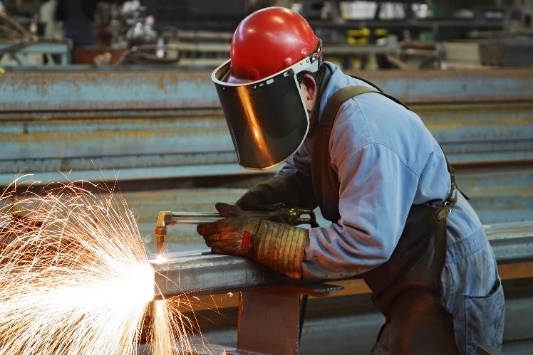 Wage: £7.74 per hourHours per week: 45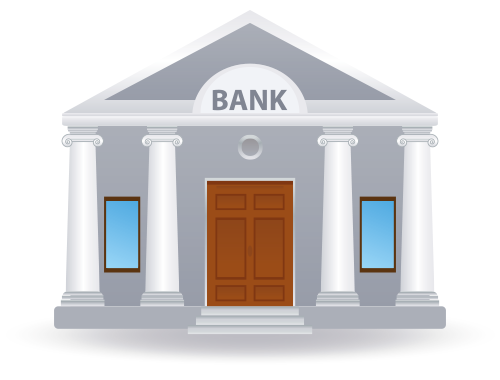 Elite Credit UnionSpotlight Holdings Inc.Goodlife Bank GroupFelicity Banks Inc.Cloud Nine BanksGoldleaf CorporationFor the first 5 years:3.2%6th year onwards:4.8%Per annum(compound interest)For the first 5 years:3.6%6th year onwards:4.7%Per annum(compound interest)For the first 5 years:3.9%6th year onwards:4%Per annum(compound interest)For the first 5 years:3.1%6th year onwards:4.9%Per annum(compound interest)For the first 5 years:3%6th year onwards:5.1%Per annum(compound interest)For the first 5 years:3.5%6th year onwards:4.5%Per annum(compound interest)Book a holiday!Book a holiday!Book a holiday!Book a holiday!Book a holiday!Book a holiday!Paris, France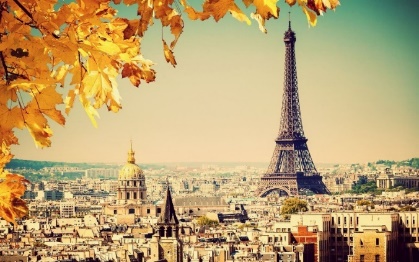 1 week£803 per personNew York, USA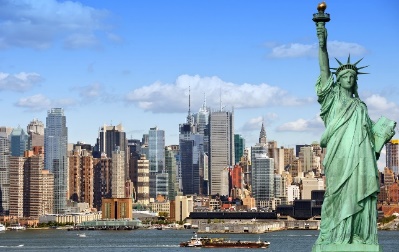  1 week£1 284 per personSkegness, UK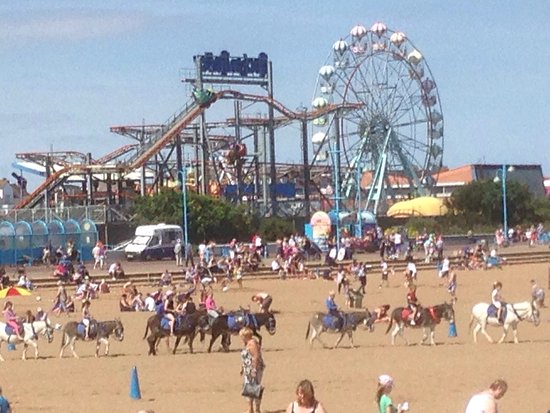 1 week£602 per personLanzarote, Spain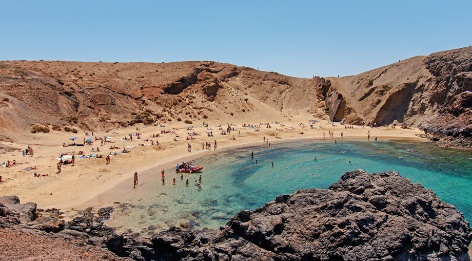 1 week£882 per personAgra, India 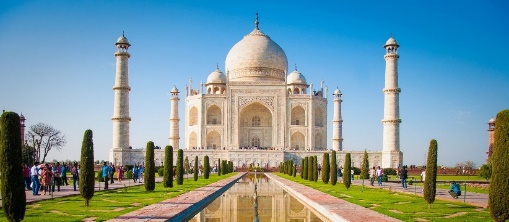 1 week£1 007 per personHua Hin, Thailand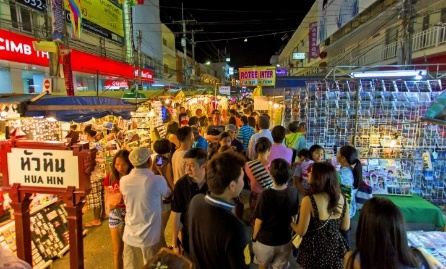 1 week£731 per personBuy a car!Buy a car!Buy a car!Buy a car!Buy a car!Buy a car!Nissan Micra (2004)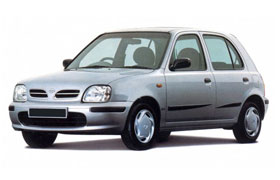 £500Has a DAB stereo, Bluetooth connection, AUX and USB connection for phoneLand Rover Discovery (2001)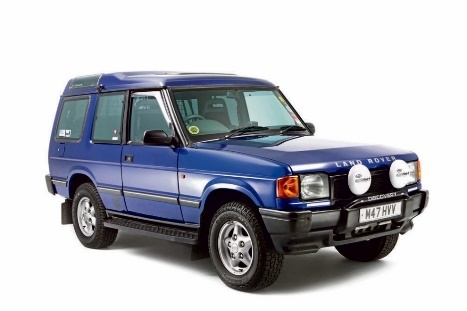 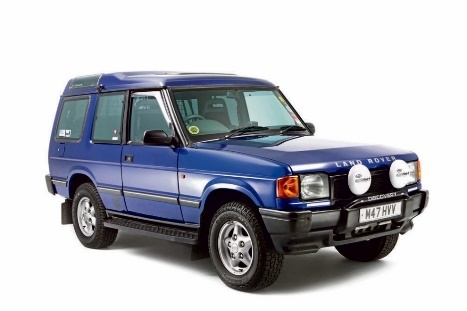 £2 495It drives very well and has a decent MOTAudi Q3 (2012)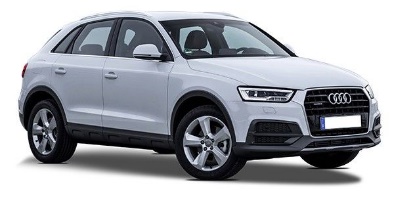 £11 49018 Inch Alloy Wheels, Heated Seats, Satellite Navigation, Automatic, Bluetooth InterfaceSkoda Octavia (2007)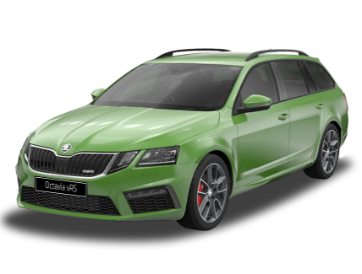 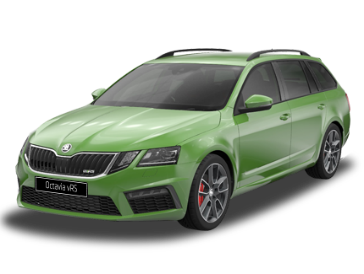 £4 449Superb colour, cruise control, climate control, lovely carCitroen Cactus (2015)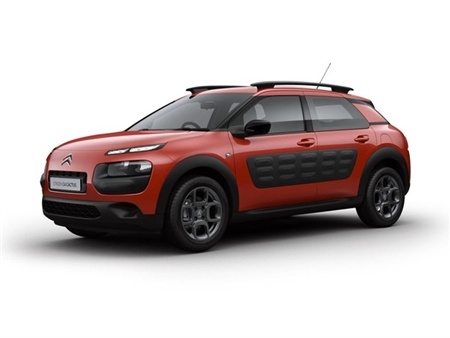 £7 950This top specification includes Sat Nav, Parking Camera and a touchscreen systemFord Mondeo (2006)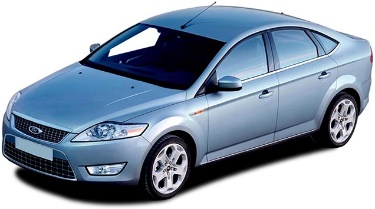 £1 290Has had just two owners from new and it has been maintained to a very high standard